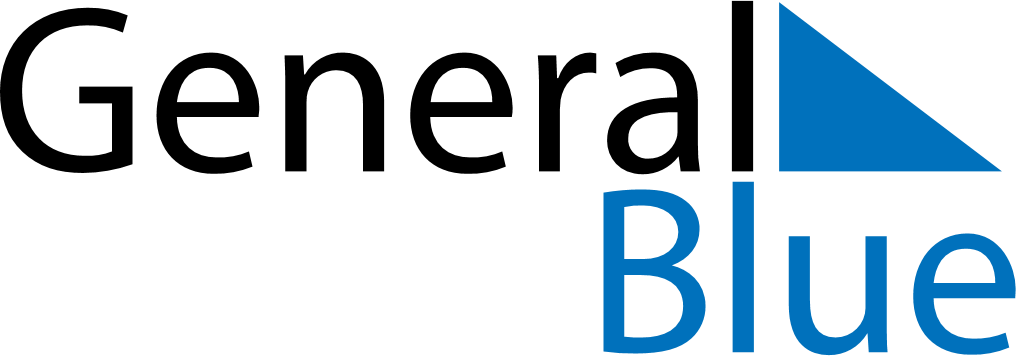 September 1950September 1950September 1950September 1950September 1950SundayMondayTuesdayWednesdayThursdayFridaySaturday123456789101112131415161718192021222324252627282930